THIRD GRADE HOMEWORKWEEK Of February 29, 2016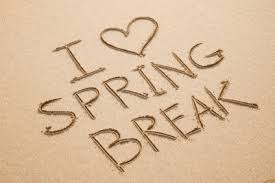 